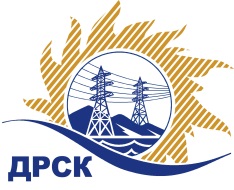 Акционерное Общество«Дальневосточная распределительная сетевая  компания»Протокол № 678/УКС-ВПзаседания закупочной комиссии по выбору победителя по закрытому запросу цен на право заключения договора закупка № 2064 (72 лот 7) раздел  2.1.1.  ГКПЗ 2015 г.закупка 72 - Разработка проектно-сметной документации для нужд филиала "АЭС" (Технологическое присоединение потребителей) (№ 42729).лот 7 Разработка проектно-сметной документации для выполнения мероприятий по технологическому присоединению заявителей к электрическим сетям 10/0,4 кВ нужд филиала "АЭС"  (закупка 2064)Извещение ООС № 31503035613ПРИСУТСТВОВАЛИ: члены Закупочной комиссии 2 уровня АО «ДРСК». ВОПРОСЫ, ВЫНОСИМЫЕ НА РАССМОТРЕНИЕ ЗАКУПОЧНОЙ КОМИССИИ: О  рассмотрении результатов оценки заявок Участников.О признании заявок соответствующими условиям Документации о закупке.Об итоговой ранжировке заявок.О выборе победителя.РЕШИЛИ:По вопросу № 1Признать объем полученной информации достаточным для принятия решения.Утвердить цены, полученные на процедуре вскрытия конвертов с заявками участников закрытого запроса цен.По вопросу № 2Предлагается признать заявки ООО «Энергоцентр» г. Благовещенск, пер. Релочный, 3, ООО «АСЭСС» г. Благовещенск, ул. 50 лет Октября 228 соответствующими условиям Документации о закупке и принять их к дальнейшему рассмотрению.По вопросу № 3Утвердить итоговую ранжировку заявок:По вопросу № 4Признать победителем запроса цен участника, занявшего первое место в итоговой ранжировке по степени предпочтительности для заказчика: ООО «Энергоцентр» г. Благовещенск, пер. Релочный, 3: на условиях: стоимость заявки 732 733,97  руб. без учета НДС (НДС не облагается). Срок выполнения работ: с момента заключения договора по 31.01.2016 г. Условия оплаты: в течение 30 календарных дней с момента подписания актов сдачи-приемки выполненных работ обеими сторонами.  Гарантийные обязательства:  гарантия на своевременное и качественное выполнение работ, а также на устранение дефектов, возникших по вине подрядчика, составляет 3 года.  Предложение имеет статус оферты и действует до 31.12.16 г.Исполнитель:  Коврижкина Е.Ю.(4162) 397-280город  Благовещенск«16» декабря 2015 года№Наименование и место нахождения УчастникаПредмет и цена заявки на участие в закупке1ООО «Энергоцентр»г. Благовещенск, пер. Релочный, 3Цена: 732 733,97  руб. без учета НДС (НДС не облагается). 2ООО «АСЭСС»г. Благовещенск, ул. 50 лет Октября 228Цена: 735 000,00  руб. без учета НДС (867 300,00  руб. с учетом НДС). Место в итоговой ранжировкеНаименование и место нахождения участникаЦена заявки на участие в закупке, руб. без НДС1 местоООО «Энергоцентр»г. Благовещенск, пер. Релочный, 3732 733,97 2 местоООО «АСЭСС»г. Благовещенск, ул. 50 лет Октября 228735 000,00 Ответственный секретарь Закупочной комиссии: Моторина О.А. _____________________________